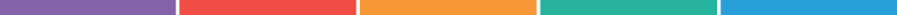 PROPOSITION POUR LE CLIENT QUI A DEMANDE LE REPORT TEMPORAIRE DES TRAVAUXObjet : Coronavirus_Covid19		Lieu et DateMadame, Monsieur, Vous avez souhaité reporter le marché des travaux de façon temporaire du fait de la pandémie de coronavirus que nous traversons actuellement, et nous le comprenons tout à fait. Dans le cadre de nos relations contractuelles, comme nous vous l’avons indiqué par ailleurs, il est nécessaire que vous puissiez nous confirmer par écrit votre demande, si possible par LRAR ou au moins par mail. Afin de vous aider dans cette démarche un peu administrative, mais néanmoins nécessaire, nous vous proposons un modèle de courrier que vous pouvez reprendre si vous le désirez.Ajouter pour les chantiers en cours : Comme nous vous l’avons indiqué (par téléphone/par courriel), une mise en sécurité du chantier et un constat contradictoire des travaux réalisés jusqu’à votre demande sera nécessaire. Notre équipe interviendra le (…) à (… Heures), dans le plus strict respect des consignes de sécurité sanitaire.Ajouter pour les chantiers en cours : Cette situation étant indépendante de notre volonté, les risques afférents à l’ouvrage ainsi que la garde du chantier vous sont transférés.Vous remerciant par avance et vous souhaitant bon courage dans cette période difficile, nous vous prions d’agréer nos meilleures salutations.Date et signature du représentant de l’entreprise. REPORT TEMPORAIRE DES TRAVAUXA l’attention de l’entreprise 	Je soussigné(e) client/maître de l’ouvrage, de l’entreprise 	 Considérant que la pandémie COVID-19, situation exceptionnelle indépendante de la volonté de l’entreprise et du maître de l’ouvrage, ne permet pas actuellement de poursuivre le chantier, Demande que les travaux prévus à compter du __/__/____ soient reportés et qu’une nouvelle date d’exécution des travaux soit convenue dès le retour à une situation normale.Ajouter pour les chantiers en cours : Reconnaît qu’en conséquence, les risques afférents à l’ouvrage ainsi que la garde du chantier me sont transférés.Fait à : 	Le : 	Signature du client : Le cas échéant copie au maître d’œuvre